Меры безопасности при сильном ветре и действия при штормовом предупрежденииМеры безопасности при сильном ветре и действия при штормовом предупрежденииВетер – это горизонтальное перемещение потока воздуха параллельно земной поверхности, возникающее в результате неравномерного распределения тепла и атмосферного давления и направленное из зоны высокого давления в зону низкого давления…Меры безопасности при сильном ветре и действия при штормовом предупрежденииВетер – это горизонтальное перемещение потока воздуха параллельно земной поверхности, возникающее в результате неравномерного распределения тепла и атмосферного давления и направленное из зоны высокого давления в зону низкого давления. Ветер характеризуется скоростью (силой) и направлением. Направление определяется сторонами горизонта, откуда он дует, и измеряется в градусах. Скорость ветра измеряется в метрах в секунду и километрах в час. Сила ветра измеряется в баллах.Чтобы легче запомнить3 балла — Слабый  -  5 м/с (~20 км/час) — листья и тонкие ветки деревьев непрерывно колышутся 5 баллов — Свежий — 10 м/с (~35 км/час) — вытягивает большие флаги, свистит в ушах 7 баллов — Крепкий — 15 м/с (~55 км/час) — гудят телеграфные провода, трудно идти против ветра 9 баллов — Шторм  -  25 м/с (90 км/час) — ветер валит деревья, разрушает строенияЧто делать, если поступило штормовое предупреждение? 1. Плотно закройте и укрепите все двери и окна. На стекла наклейте крест-накрест полоски пластыря (чтобы не разлетались осколки). 2. Подготовьте запас воды и пищи, медикаментов, фонарик, свечи, керосиновую лампу, приемник на батарейках, документы и деньги. 3. Отключите газ и электричество. 4. Уберите с балконов (со дворов) предметы, которые могут быть унесены ветром. 5. Из легких зданий перейдите в более прочные или убежища гражданской обороны. 6. В деревенском доме переберитесь в наиболее просторную и прочную его часть, а лучше всего – в подвал. 7. Держитесь подальше от берега моря и рек. 8. Если у вас есть машина, постарайтесь отъехать как можно дальше от эпицентра урагана. Дети из детских садов и школ должны быть заранее отправлены по домам. Если штормовое предупреждение поступило слишком поздно, дети должны быть размещены в подвалах или центральной части зданий. Лучше всего переждать ураган, смерч или бурю в убежище, заранее подготовленном укрытии или, хотя бы, в подвале. Однако, часто, штормовое предупреждение даётся всего за несколько минут до прихода стихии, и за это время не всегда удаётся добраться до укрытия.Если вы оказались на улице во время урагана 1. Держитесь подальше от зданий и строений, высоких столбов, деревьев, рекламных щитов, мачт, опор и электропроводов. 2. Нельзя находиться на мостах, путепроводах, эстакадах, в местах хранения легковоспламеняющихся и ядовитых веществ. 3. Спрячьтесь под мостом, железобетонным навесом, в подвале, погребе. Можно лечь в яму или любое углубление. Глаза, рот и нос защитите от песка и земли. 4. Нельзя залезать на крышу и прятаться на чердаке. 5. Если вы едете на машине по равнине, остановитесь, но не покидайте автомобиль. Плотнее закройте его двери и окна. Во время снежной бури укройте чем-нибудь двигатель со стороны радиатора. Если ветер несильный, можно время от времени разгребать снег с автомобиля, чтобы не оказаться погребенным под толстым слоем снега. 6. Если вы в городском транспорте, немедленно покиньте его и ищите убежище. 7. Если стихия застигла вас на возвышенном или открытом месте, бегите (ползите) в сторону какого-либо укрытия (к скалам, лесу), которое могло бы погасить силу ветра, но берегитесь падающих веток и деревьев. 8. Когда ветер стих, не выходите сразу из укрытия, так как через несколько минут шквал может повториться. 9. Сохраняйте спокойствие и не паникуйте, помогайте пострадавшим.Как вести себя после стихийных бедствий 1. Выходя из укрытия, осмотритесь – нет ли нависающих предметов и частей конструкций, оборванных проводов. 2. Не зажигайте газ и огонь, не включайте электричество до тех пор, пока специальные службы не проверят состояние коммуникаций. 3. Не пользуйтесь лифтом. 4. Не заходите в поврежденные строения, не подходите к оборванным электропроводам. 5. Взрослое население оказывает помощь спасателямМеры безопасности при сильном ветре и действия при штормовом предупрежденииВетер – это горизонтальное перемещение потока воздуха параллельно земной поверхности, возникающее в результате неравномерного распределения тепла и атмосферного давления и направленное из зоны высокого давления в зону низкого давления. Ветер характеризуется скоростью (силой) и направлением. Направление определяется сторонами горизонта, откуда он дует, и измеряется в градусах. Скорость ветра измеряется в метрах в секунду и километрах в час. Сила ветра измеряется в баллах.Чтобы легче запомнить3 балла — Слабый  -  5 м/с (~20 км/час) — листья и тонкие ветки деревьев непрерывно колышутся 5 баллов — Свежий — 10 м/с (~35 км/час) — вытягивает большие флаги, свистит в ушах 7 баллов — Крепкий — 15 м/с (~55 км/час) — гудят телеграфные провода, трудно идти против ветра 9 баллов — Шторм  -  25 м/с (90 км/час) — ветер валит деревья, разрушает строенияЧто делать, если поступило штормовое предупреждение? 1. Плотно закройте и укрепите все двери и окна. На стекла наклейте крест-накрест полоски пластыря (чтобы не разлетались осколки). 2. Подготовьте запас воды и пищи, медикаментов, фонарик, свечи, керосиновую лампу, приемник на батарейках, документы и деньги. 3. Отключите газ и электричество. 4. Уберите с балконов (со дворов) предметы, которые могут быть унесены ветром. 5. Из легких зданий перейдите в более прочные или убежища гражданской обороны. 6. В деревенском доме переберитесь в наиболее просторную и прочную его часть, а лучше всего – в подвал. 7. Держитесь подальше от берега моря и рек. 8. Если у вас есть машина, постарайтесь отъехать как можно дальше от эпицентра урагана. Дети из детских садов и школ должны быть заранее отправлены по домам. Если штормовое предупреждение поступило слишком поздно, дети должны быть размещены в подвалах или центральной части зданий. Лучше всего переждать ураган, смерч или бурю в убежище, заранее подготовленном укрытии или, хотя бы, в подвале. Однако, часто, штормовое предупреждение даётся всего за несколько минут до прихода стихии, и за это время не всегда удаётся добраться до укрытия.Если вы оказались на улице во время урагана 1. Держитесь подальше от зданий и строений, высоких столбов, деревьев, рекламных щитов, мачт, опор и электропроводов. 2. Нельзя находиться на мостах, путепроводах, эстакадах, в местах хранения легковоспламеняющихся и ядовитых веществ. 3. Спрячьтесь под мостом, железобетонным навесом, в подвале, погребе. Можно лечь в яму или любое углубление. Глаза, рот и нос защитите от песка и земли. 4. Нельзя залезать на крышу и прятаться на чердаке. 5. Если вы едете на машине по равнине, остановитесь, но не покидайте автомобиль. Плотнее закройте его двери и окна. Во время снежной бури укройте чем-нибудь двигатель со стороны радиатора. Если ветер несильный, можно время от времени разгребать снег с автомобиля, чтобы не оказаться погребенным под толстым слоем снега. 6. Если вы в городском транспорте, немедленно покиньте его и ищите убежище. 7. Если стихия застигла вас на возвышенном или открытом месте, бегите (ползите) в сторону какого-либо укрытия (к скалам, лесу), которое могло бы погасить силу ветра, но берегитесь падающих веток и деревьев. 8. Когда ветер стих, не выходите сразу из укрытия, так как через несколько минут шквал может повториться. 9. Сохраняйте спокойствие и не паникуйте, помогайте пострадавшим.Как вести себя после стихийных бедствий 1. Выходя из укрытия, осмотритесь – нет ли нависающих предметов и частей конструкций, оборванных проводов. 2. Не зажигайте газ и огонь, не включайте электричество до тех пор, пока специальные службы не проверят состояние коммуникаций. 3. Не пользуйтесь лифтом. 4. Не заходите в поврежденные строения, не подходите к оборванным электропроводам. 5. Взрослое население оказывает помощь спасателямМеры безопасности при сильном ветре и действия при штормовом предупрежденииВетер – это горизонтальное перемещение потока воздуха параллельно земной поверхности, возникающее в результате неравномерного распределения тепла и атмосферного давления и направленное из зоны высокого давления в зону низкого давления. Ветер характеризуется скоростью (силой) и направлением. Направление определяется сторонами горизонта, откуда он дует, и измеряется в градусах. Скорость ветра измеряется в метрах в секунду и километрах в час. Сила ветра измеряется в баллах.Чтобы легче запомнить3 балла — Слабый  -  5 м/с (~20 км/час) — листья и тонкие ветки деревьев непрерывно колышутся 5 баллов — Свежий — 10 м/с (~35 км/час) — вытягивает большие флаги, свистит в ушах 7 баллов — Крепкий — 15 м/с (~55 км/час) — гудят телеграфные провода, трудно идти против ветра 9 баллов — Шторм  -  25 м/с (90 км/час) — ветер валит деревья, разрушает строенияЧто делать, если поступило штормовое предупреждение? 1. Плотно закройте и укрепите все двери и окна. На стекла наклейте крест-накрест полоски пластыря (чтобы не разлетались осколки). 2. Подготовьте запас воды и пищи, медикаментов, фонарик, свечи, керосиновую лампу, приемник на батарейках, документы и деньги. 3. Отключите газ и электричество. 4. Уберите с балконов (со дворов) предметы, которые могут быть унесены ветром. 5. Из легких зданий перейдите в более прочные или убежища гражданской обороны. 6. В деревенском доме переберитесь в наиболее просторную и прочную его часть, а лучше всего – в подвал. 7. Держитесь подальше от берега моря и рек. 8. Если у вас есть машина, постарайтесь отъехать как можно дальше от эпицентра урагана. Дети из детских садов и школ должны быть заранее отправлены по домам. Если штормовое предупреждение поступило слишком поздно, дети должны быть размещены в подвалах или центральной части зданий. Лучше всего переждать ураган, смерч или бурю в убежище, заранее подготовленном укрытии или, хотя бы, в подвале. Однако, часто, штормовое предупреждение даётся всего за несколько минут до прихода стихии, и за это время не всегда удаётся добраться до укрытия.Если вы оказались на улице во время урагана 1. Держитесь подальше от зданий и строений, высоких столбов, деревьев, рекламных щитов, мачт, опор и электропроводов. 2. Нельзя находиться на мостах, путепроводах, эстакадах, в местах хранения легковоспламеняющихся и ядовитых веществ. 3. Спрячьтесь под мостом, железобетонным навесом, в подвале, погребе. Можно лечь в яму или любое углубление. Глаза, рот и нос защитите от песка и земли. 4. Нельзя залезать на крышу и прятаться на чердаке. 5. Если вы едете на машине по равнине, остановитесь, но не покидайте автомобиль. Плотнее закройте его двери и окна. Во время снежной бури укройте чем-нибудь двигатель со стороны радиатора. Если ветер несильный, можно время от времени разгребать снег с автомобиля, чтобы не оказаться погребенным под толстым слоем снега. 6. Если вы в городском транспорте, немедленно покиньте его и ищите убежище. 7. Если стихия застигла вас на возвышенном или открытом месте, бегите (ползите) в сторону какого-либо укрытия (к скалам, лесу), которое могло бы погасить силу ветра, но берегитесь падающих веток и деревьев. 8. Когда ветер стих, не выходите сразу из укрытия, так как через несколько минут шквал может повториться. 9. Сохраняйте спокойствие и не паникуйте, помогайте пострадавшим.Как вести себя после стихийных бедствий 1. Выходя из укрытия, осмотритесь – нет ли нависающих предметов и частей конструкций, оборванных проводов. 2. Не зажигайте газ и огонь, не включайте электричество до тех пор, пока специальные службы не проверят состояние коммуникаций. 3. Не пользуйтесь лифтом. 4. Не заходите в поврежденные строения, не подходите к оборванным электропроводам. 5. Взрослое население оказывает помощь спасателямМеры безопасности при сильном ветре и действия при штормовом предупрежденииВетер – это горизонтальное перемещение потока воздуха параллельно земной поверхности, возникающее в результате неравномерного распределения тепла и атмосферного давления и направленное из зоны высокого давления в зону низкого давления. Ветер характеризуется скоростью (силой) и направлением. Направление определяется сторонами горизонта, откуда он дует, и измеряется в градусах. Скорость ветра измеряется в метрах в секунду и километрах в час. Сила ветра измеряется в баллах.Чтобы легче запомнить3 балла — Слабый  -  5 м/с (~20 км/час) — листья и тонкие ветки деревьев непрерывно колышутся 5 баллов — Свежий — 10 м/с (~35 км/час) — вытягивает большие флаги, свистит в ушах 7 баллов — Крепкий — 15 м/с (~55 км/час) — гудят телеграфные провода, трудно идти против ветра 9 баллов — Шторм  -  25 м/с (90 км/час) — ветер валит деревья, разрушает строенияЧто делать, если поступило штормовое предупреждение? 1. Плотно закройте и укрепите все двери и окна. На стекла наклейте крест-накрест полоски пластыря (чтобы не разлетались осколки). 2. Подготовьте запас воды и пищи, медикаментов, фонарик, свечи, керосиновую лампу, приемник на батарейках, документы и деньги. 3. Отключите газ и электричество. 4. Уберите с балконов (со дворов) предметы, которые могут быть унесены ветром. 5. Из легких зданий перейдите в более прочные или убежища гражданской обороны. 6. В деревенском доме переберитесь в наиболее просторную и прочную его часть, а лучше всего – в подвал. 7. Держитесь подальше от берега моря и рек. 8. Если у вас есть машина, постарайтесь отъехать как можно дальше от эпицентра урагана. Дети из детских садов и школ должны быть заранее отправлены по домам. Если штормовое предупреждение поступило слишком поздно, дети должны быть размещены в подвалах или центральной части зданий. Лучше всего переждать ураган, смерч или бурю в убежище, заранее подготовленном укрытии или, хотя бы, в подвале. Однако, часто, штормовое предупреждение даётся всего за несколько минут до прихода стихии, и за это время не всегда удаётся добраться до укрытия.Если вы оказались на улице во время урагана 1. Держитесь подальше от зданий и строений, высоких столбов, деревьев, рекламных щитов, мачт, опор и электропроводов. 2. Нельзя находиться на мостах, путепроводах, эстакадах, в местах хранения легковоспламеняющихся и ядовитых веществ. 3. Спрячьтесь под мостом, железобетонным навесом, в подвале, погребе. Можно лечь в яму или любое углубление. Глаза, рот и нос защитите от песка и земли. 4. Нельзя залезать на крышу и прятаться на чердаке. 5. Если вы едете на машине по равнине, остановитесь, но не покидайте автомобиль. Плотнее закройте его двери и окна. Во время снежной бури укройте чем-нибудь двигатель со стороны радиатора. Если ветер несильный, можно время от времени разгребать снег с автомобиля, чтобы не оказаться погребенным под толстым слоем снега. 6. Если вы в городском транспорте, немедленно покиньте его и ищите убежище. 7. Если стихия застигла вас на возвышенном или открытом месте, бегите (ползите) в сторону какого-либо укрытия (к скалам, лесу), которое могло бы погасить силу ветра, но берегитесь падающих веток и деревьев. 8. Когда ветер стих, не выходите сразу из укрытия, так как через несколько минут шквал может повториться. 9. Сохраняйте спокойствие и не паникуйте, помогайте пострадавшим.Как вести себя после стихийных бедствий 1. Выходя из укрытия, осмотритесь – нет ли нависающих предметов и частей конструкций, оборванных проводов. 2. Не зажигайте газ и огонь, не включайте электричество до тех пор, пока специальные службы не проверят состояние коммуникаций. 3. Не пользуйтесь лифтом. 4. Не заходите в поврежденные строения, не подходите к оборванным электропроводам. 5. Взрослое население оказывает помощь спасателямМеры безопасности при сильном ветре и действия при штормовом предупрежденииВетер – это горизонтальное перемещение потока воздуха параллельно земной поверхности, возникающее в результате неравномерного распределения тепла и атмосферного давления и направленное из зоны высокого давления в зону низкого давления. Ветер характеризуется скоростью (силой) и направлением. Направление определяется сторонами горизонта, откуда он дует, и измеряется в градусах. Скорость ветра измеряется в метрах в секунду и километрах в час. Сила ветра измеряется в баллах.Чтобы легче запомнить3 балла — Слабый  -  5 м/с (~20 км/час) — листья и тонкие ветки деревьев непрерывно колышутся 5 баллов — Свежий — 10 м/с (~35 км/час) — вытягивает большие флаги, свистит в ушах 7 баллов — Крепкий — 15 м/с (~55 км/час) — гудят телеграфные провода, трудно идти против ветра 9 баллов — Шторм  -  25 м/с (90 км/час) — ветер валит деревья, разрушает строенияЧто делать, если поступило штормовое предупреждение? 1. Плотно закройте и укрепите все двери и окна. На стекла наклейте крест-накрест полоски пластыря (чтобы не разлетались осколки). 2. Подготовьте запас воды и пищи, медикаментов, фонарик, свечи, керосиновую лампу, приемник на батарейках, документы и деньги. 3. Отключите газ и электричество. 4. Уберите с балконов (со дворов) предметы, которые могут быть унесены ветром. 5. Из легких зданий перейдите в более прочные или убежища гражданской обороны. 6. В деревенском доме переберитесь в наиболее просторную и прочную его часть, а лучше всего – в подвал. 7. Держитесь подальше от берега моря и рек. 8. Если у вас есть машина, постарайтесь отъехать как можно дальше от эпицентра урагана. Дети из детских садов и школ должны быть заранее отправлены по домам. Если штормовое предупреждение поступило слишком поздно, дети должны быть размещены в подвалах или центральной части зданий. Лучше всего переждать ураган, смерч или бурю в убежище, заранее подготовленном укрытии или, хотя бы, в подвале. Однако, часто, штормовое предупреждение даётся всего за несколько минут до прихода стихии, и за это время не всегда удаётся добраться до укрытия.Если вы оказались на улице во время урагана 1. Держитесь подальше от зданий и строений, высоких столбов, деревьев, рекламных щитов, мачт, опор и электропроводов. 2. Нельзя находиться на мостах, путепроводах, эстакадах, в местах хранения легковоспламеняющихся и ядовитых веществ. 3. Спрячьтесь под мостом, железобетонным навесом, в подвале, погребе. Можно лечь в яму или любое углубление. Глаза, рот и нос защитите от песка и земли. 4. Нельзя залезать на крышу и прятаться на чердаке. 5. Если вы едете на машине по равнине, остановитесь, но не покидайте автомобиль. Плотнее закройте его двери и окна. Во время снежной бури укройте чем-нибудь двигатель со стороны радиатора. Если ветер несильный, можно время от времени разгребать снег с автомобиля, чтобы не оказаться погребенным под толстым слоем снега. 6. Если вы в городском транспорте, немедленно покиньте его и ищите убежище. 7. Если стихия застигла вас на возвышенном или открытом месте, бегите (ползите) в сторону какого-либо укрытия (к скалам, лесу), которое могло бы погасить силу ветра, но берегитесь падающих веток и деревьев. 8. Когда ветер стих, не выходите сразу из укрытия, так как через несколько минут шквал может повториться. 9. Сохраняйте спокойствие и не паникуйте, помогайте пострадавшим.Как вести себя после стихийных бедствий 1. Выходя из укрытия, осмотритесь – нет ли нависающих предметов и частей конструкций, оборванных проводов. 2. Не зажигайте газ и огонь, не включайте электричество до тех пор, пока специальные службы не проверят состояние коммуникаций. 3. Не пользуйтесь лифтом. 4. Не заходите в поврежденные строения, не подходите к оборванным электропроводам. 5. Взрослое население оказывает помощь спасателямМеры безопасности при сильном ветре и действия при штормовом предупрежденииВетер – это горизонтальное перемещение потока воздуха параллельно земной поверхности, возникающее в результате неравномерного распределения тепла и атмосферного давления и направленное из зоны высокого давления в зону низкого давления. Ветер характеризуется скоростью (силой) и направлением. Направление определяется сторонами горизонта, откуда он дует, и измеряется в градусах. Скорость ветра измеряется в метрах в секунду и километрах в час. Сила ветра измеряется в баллах.Чтобы легче запомнить3 балла — Слабый  -  5 м/с (~20 км/час) — листья и тонкие ветки деревьев непрерывно колышутся 5 баллов — Свежий — 10 м/с (~35 км/час) — вытягивает большие флаги, свистит в ушах 7 баллов — Крепкий — 15 м/с (~55 км/час) — гудят телеграфные провода, трудно идти против ветра 9 баллов — Шторм  -  25 м/с (90 км/час) — ветер валит деревья, разрушает строенияЧто делать, если поступило штормовое предупреждение? 1. Плотно закройте и укрепите все двери и окна. На стекла наклейте крест-накрест полоски пластыря (чтобы не разлетались осколки). 2. Подготовьте запас воды и пищи, медикаментов, фонарик, свечи, керосиновую лампу, приемник на батарейках, документы и деньги. 3. Отключите газ и электричество. 4. Уберите с балконов (со дворов) предметы, которые могут быть унесены ветром. 5. Из легких зданий перейдите в более прочные или убежища гражданской обороны. 6. В деревенском доме переберитесь в наиболее просторную и прочную его часть, а лучше всего – в подвал. 7. Держитесь подальше от берега моря и рек. 8. Если у вас есть машина, постарайтесь отъехать как можно дальше от эпицентра урагана. Дети из детских садов и школ должны быть заранее отправлены по домам. Если штормовое предупреждение поступило слишком поздно, дети должны быть размещены в подвалах или центральной части зданий. Лучше всего переждать ураган, смерч или бурю в убежище, заранее подготовленном укрытии или, хотя бы, в подвале. Однако, часто, штормовое предупреждение даётся всего за несколько минут до прихода стихии, и за это время не всегда удаётся добраться до укрытия.Если вы оказались на улице во время урагана 1. Держитесь подальше от зданий и строений, высоких столбов, деревьев, рекламных щитов, мачт, опор и электропроводов. 2. Нельзя находиться на мостах, путепроводах, эстакадах, в местах хранения легковоспламеняющихся и ядовитых веществ. 3. Спрячьтесь под мостом, железобетонным навесом, в подвале, погребе. Можно лечь в яму или любое углубление. Глаза, рот и нос защитите от песка и земли. 4. Нельзя залезать на крышу и прятаться на чердаке. 5. Если вы едете на машине по равнине, остановитесь, но не покидайте автомобиль. Плотнее закройте его двери и окна. Во время снежной бури укройте чем-нибудь двигатель со стороны радиатора. Если ветер несильный, можно время от времени разгребать снег с автомобиля, чтобы не оказаться погребенным под толстым слоем снега. 6. Если вы в городском транспорте, немедленно покиньте его и ищите убежище. 7. Если стихия застигла вас на возвышенном или открытом месте, бегите (ползите) в сторону какого-либо укрытия (к скалам, лесу), которое могло бы погасить силу ветра, но берегитесь падающих веток и деревьев. 8. Когда ветер стих, не выходите сразу из укрытия, так как через несколько минут шквал может повториться. 9. Сохраняйте спокойствие и не паникуйте, помогайте пострадавшим.Как вести себя после стихийных бедствий 1. Выходя из укрытия, осмотритесь – нет ли нависающих предметов и частей конструкций, оборванных проводов. 2. Не зажигайте газ и огонь, не включайте электричество до тех пор, пока специальные службы не проверят состояние коммуникаций. 3. Не пользуйтесь лифтом. 4. Не заходите в поврежденные строения, не подходите к оборванным электропроводам. 5. Взрослое население оказывает помощь спасателям
Источник: http://www.83.mchs.gov.ru/news/detail.php?news=9518Добавить отзывНачало формы Имя (обязательное) E-Mail СайтОсталось: 2000 символов Подписаться на уведомления о новых отзывах
Обновить
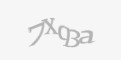 ОтправитьКонец формыПравила добавления отзывов:
Все новые отзывы проходят предварительную модерацию! Отзыв будет присутствовать на сайте только после того, как его примет модератор. Чтобы публиковать отзывы без премодерации, зарегистрируйтесь.
Запрещается:
- Реклама в отзывах в любых формах;
- Использование заведомо ложной информации (клевета);
- Оскорбительные высказывания, нецензурные слова;
- Оставлять отзывы, нарушающие действующее законодательство РФ;
- Писать отзыв ЗАГЛАВНЫМИ БУКВАМИ;
- Публичное обсуждение Администрации сайта и её действий;
- Оставлять отзывы от разных имен.
Администрация сайта не несет ответственность за отзывы (комментарии), оставленные посетителями сайта. Вся ответственность ложится на пользователя, оставившего данный отзыв. 
Пользователь сайта, публикуя свой отзыв (комментарий) на сайте, автоматически принимает и соглашается с условиями пользовательского соглашения Инфо83.РУ.